2013-2016 Dış Ticaret İstatistikleri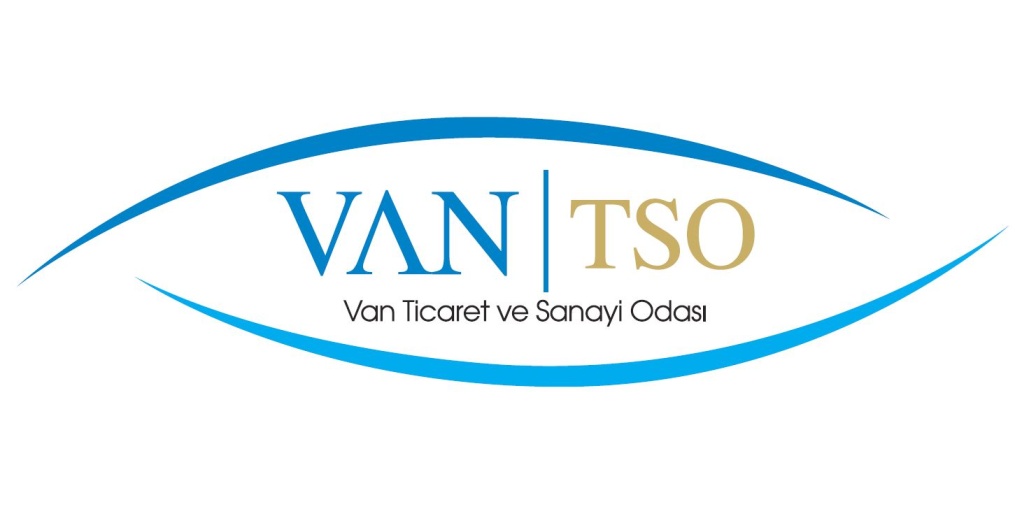 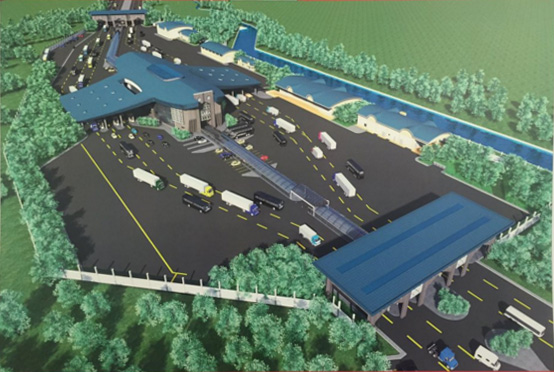 KAÇ FİRMA İŞTİGAL EDER	:1001 firma sınır ticareti ile iştigal etmektedir. GELEN ÜRÜNLER NELERDİR	:Sanayi Ürünleri yelpazesi çok geniş olduğu için ekli dosya da ithalatı yapılmayacak ürünler yazmaktadır. MÜCAVİR İL UYGULAMASI NEDİR?	:İran’dan ithalatı yapılan ürünleri mücavir illere dağıtabilirsin bu yıl Kars dâhil edilerek 13 il oldu, bunlar; Kars-Ağrı-Iğdır-Artvin-Ardahan-Hakkari-Şırnak-Mardin-Şanlıurfa-Kilis-Antep-Hatay-VanSINIR TİCARETİ UYGULAMASI	:En az 1 yıldır yerleşik olarak faaliyette bulunan esnaf veya tacir belirlenen 13 il sınırları içerisinde gümrük vergisinden muaf bir şekilde bu ticaretle iştigal edebilir. Ülkemizde bir yıl içerisinde azami 150 milyon dolar sınır ticareti limiti vardır. Bunun %50’si tarım %50’si sanayi ürünü olmak zorundadır. Bir esnaf/ tacir için ayda en fazla 75 bin dolar ithalat yapma hakkı vardır.SINIR TİCARETİ SÜRELERİ	: En az 1 yılken son mevzuatla 3 yıla çıkarıldı, ithalat uygunluk belgesi 45 günden 90 güne çıkarıldı. 45 gün içinde bir üye 50 bin dolar sınır ticaret kapsamında ithalat yaparken 75 bin dolara çıktı. MEVCUT SIKINTILAR	:Sınır ticaret Sahasının yetersiz oluşu, kotaların düşük oluşu- evrak yoğunluğu vs. SINIR TİCARETİNİN KENTE EKONOMİK KATKISI	:1001 firmanın yapmış olduğu sınır ticareti kentteki ekonomik hayatta ister istemez bir canlılık yaratmaktadır. Özellikle sanayisi olmayan bir kent için fevkalade bir önem taşımaktadır. Ancak kapımızın transit geçişe açılması halinde ticari hayatta daha çok gelişmeler yaşanacaktır. Kota Verileri:2016 yılı İthalat Değer Limitler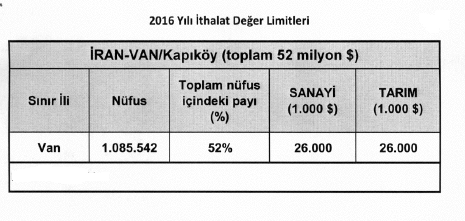 2016 Yılında İthalatı Uygun Görülmeyen Tarım Ürünleri 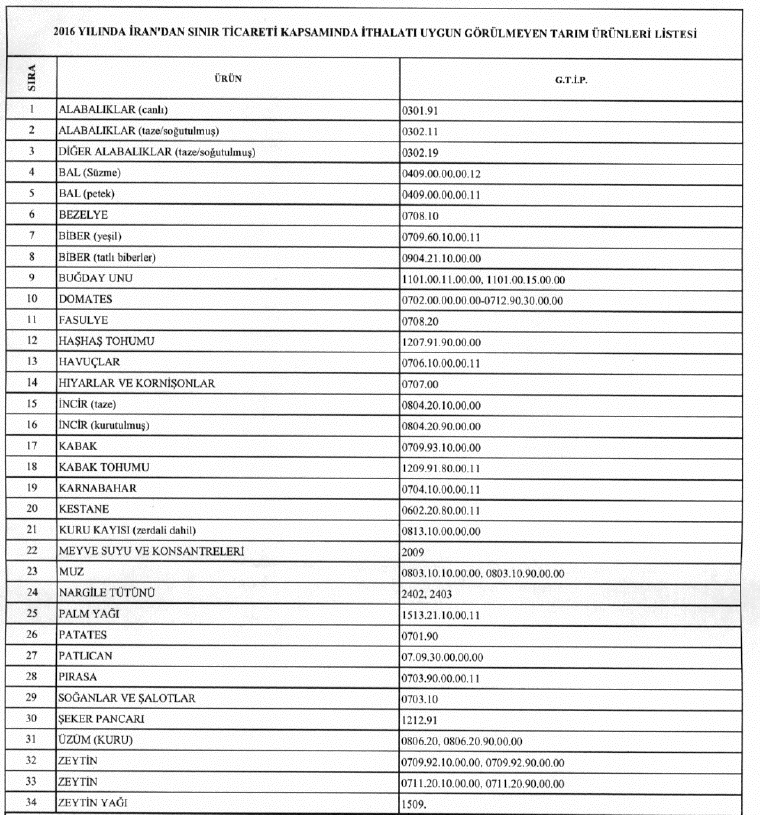 2016 Yılı Mevsimsel Tarım Ürünleri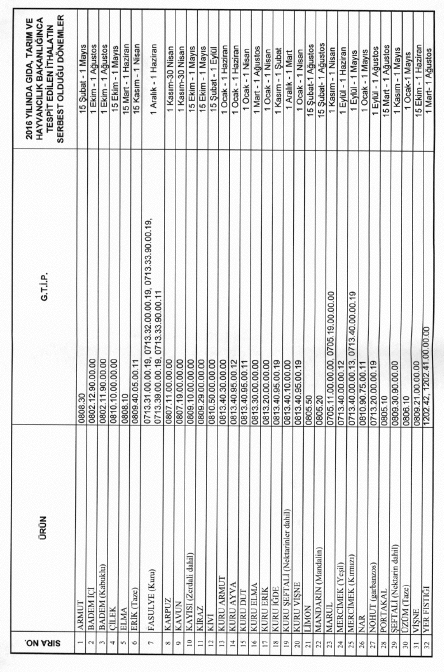 Not	:İthalatı uygun görünen Sanayi Ürünlerinin yelpazesi geniş olduğu için ürün listesinin tamamı Ekonomi Bakanlığı tarafından gönderilmemiştir. Ancak Ekonomi Bakanlığından temin edilebilir. Toplamda 1001 firma dış ticaret ile uğraşmaktadır, bu kuruluşların 715 tanesi şirket 28 tanesi ise şahıs kuruluşlardır. 2016 yılı içerisinde 1001 firmanın 510 tanesinin Sınır Ticaret Belgesi aktif durumdadır. 491 tane firma ise pasif durumdadır ancak 2017 yılı kotaları yayınlanmadan belge sürelerini uzatacaklardır. Yıllara Göre İthalat Belgelerinin Dağılımı Son dört yıl değerlendirildiğinde en fazla ithalat uygunluk belgesinin 2013 yılında çıkarıldığı gözükmektedir. Sınır Kapısının modernize edilmesinin ardından 2017 veya 2018 yılında ithalat uygunluk belgelerinde artış öngörülmektedir. DIŞ TİCARET VERİLERİ VAN Yıllar arası dış ticaret verilerine göre Van ilinin ihracat ve ithalatında düşüş yaşanmıştır. 2015 yılında toplam dış ticaret hacmi 50 milyon doları geçmiştir. Dış Ticaretin Ülkelere Dağılımı 2015 (VAN)KAYNAK: TÜİKEn Çok İhracat Yapılan 5 Ülke 2015En Çok İthalat Yapılan 5 Ülke 20152015 yılında en çok ihracat ve ithalat yapılan ülkenin sınır komşusu avantajıyla İran ile yapıldığı görülmektedir. En çok ihracat yapılan ikinci ülke Irak olurken en çok ithalat yapılan diğer bir ülke Yunanistan olmuştur. Toplam ihracatın %70’i ve toplam ithalatın %38’i İran ile yapılmıştır. Dış Ticaretin Sektörel Dağılımı (VAN)KAYNAK: TÜİKİhracat ve ithalatta birinci sektör imalat sanayi sektörüdür. En çok ithalat yapılan ikinci sektör tarım ve ormancılık sektörüdür. Van Gümrük Müdürlüğü Üzerinden Yapılan Dış TicaretKAYNAK: TÜİKKapıköy Müdürlüğü Üzerinden Yapılan Dış TicaretKAYNAK: TÜİKDış Ticaret ile ilgili Eğitimler:2016 yılı içerisinde Ekonomi Bakanlığı ve Gümrük Ticaret Bakanlığı tarafından düzenlenen iki ayrı eğitime katılım sağlanmıştır. Eğitimlerde Tek Pencere Sistemi ve Sınır Ticaret Mevzuatı yeni düzenlemesi ile ilgili bilgilendirmeler yapılmıştır. 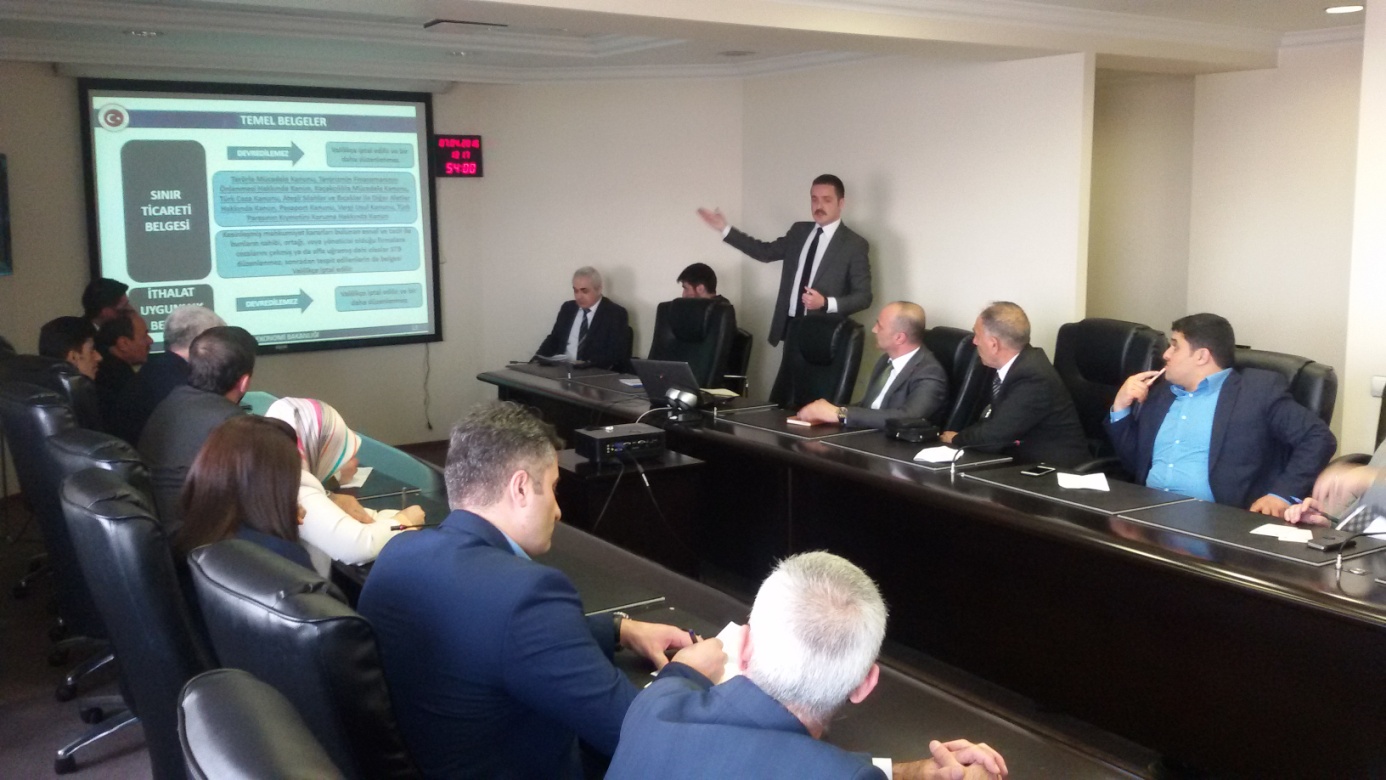 Üyeler Yönelik düzenlene Eğitimler: Sınır Ticareti ile uğraşan Odamız üyelerine, Doğu Anadolu Kalkınma ajansı ve Odamız işbirliğinde 26 Eylül 2016 ile 24 Ekim 2016 tarihleri arasında 30 günlük Farsça Dil Kursu düzenlenmiştir. Eğitime 30 Oda üyesi katılım sağlamıştır. 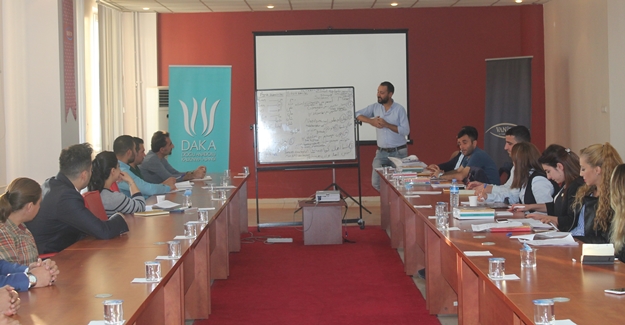 YILLARİHRACAT ($)İTHALAT ($)DIŞ TİCARET HACMİ ($)201326.654.53251.206.47777.861.009201428.771.19241.155.70169.926.893201520.342.15230.358.76750.700.919Ülkelerİhracat ($)İthalat ($)Fransa229.572Almanya6.215314.903İtalya28.5021.394.607İngiltere79.848909Yunanistan4.310.636İspanya2.485Avusturya37.113Litvanya112.669Polonya82.251Romanya584.064Ukrayna279.3738.152Moldova79.778Rusya Federasyonu2.715.326Gürcistan362.665Azerbaycan85.626770.318Kazakistan626.789Türkmenistan883.726Özbekistan645.572Kırgızistan108.1201.870.138Kosova111.121Makedonya351.385Karadağ102.298Sırbistan560.701128.829Mısır46.084Nijerya61.636Somali13.500Seyşeller751.377ABD16.108379.883Kanada1.114Brezilya19.62138.600Suriye12.587Irak1.789.25110.659İran14.093.34311.727.258İsrail107.459Suudi Arabistan18.504337.096Pakistan516.832Hindistan3.26289.925Sri Lanka523.362Tayland23.321Vietnam272.014Malezya202.403Filipinler19.901Çin1.627.640Japonya249.226Tayvan954Hong Kong45.109Amerikan Samoası709.933Yumurtalık Serbest Bölgesi5.951113.315TOPLAM20.342.15230.358.767Sektörlerİhracat ($)İthalat ($)Tarım Ormancılık871.1617.098.397Balıkçılık5.136Madencilik ve Taşocakçılığı115.5132.921.044İmalat Sanayi19.355.12320.298.588Toptan ve Perakende Ticaret35535.602Toplam20.342.15230.358.767Yıllarİhracat ($)İthalat ($)201316.809.39310.866.803201448.841.19519.169.606201551.180.08815.642.872Yıllarİhracat ($)İthalat ($)20136.935.1283.198.861201410.545.7262.893.202201510.199.3002.815.147